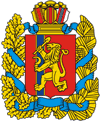 ГУБЕРНАТОР КРАСНОЯРСКОГО КРАЯ
УказО выплате компенсации части родительской платы за содержание ребенка в образовательных организациях Красноярского края, реализующих основную общеобразовательную программу дошкольного образованияВ соответствии со статьей 52.2 Закона Российской Федерации от 10.07.1992 № 3266-1 «Об образовании», статьей 90 Устава Красноярского края, статьей 11.1 Закона Красноярского края от 03.12.2004 № 12-2674 «Об образовании» ПОСТАНОВЛЯЮ:1. Утвердить Порядок обращения за компенсацией части родительской платы за содержание ребенка в образовательных организациях Красноярского края, реализующих основную общеобразовательную программу дошкольного образования, согласно приложению № 1.2. Утвердить Порядок выплаты компенсации части родительской платы за содержание ребенка в образовательных организациях Красноярского края, реализующих основную общеобразовательную программу дошкольного образования, согласно приложению № 2.3. Утвердить средний размер родительской платы за содержание ребенка в государственных и муниципальных образовательных учреждениях Красноярского края, реализующих основную общеобразовательную программу дошкольного образования, для расчета размера компенсации части родительской платы за содержание ребенка в иных образовательных организациях Красноярского края, реализующих основную общеобразовательную программу дошкольного образования, согласно приложению № 3.4. Признать утратившими силу:
указ Губернатора Красноярского края от 22.02.2007 № 19-уг «Об утверждении Порядка выплаты компенсации части родительской платы за содержание ребенка в государственных и муниципальных образовательных учреждениях Красноярского края, реализующих основную общеобразовательную программу дошкольного образования»;
указ Губернатора Красноярского края от 29.12.2007 № 208-уг «О внесении изменений в указ Губернатора Красноярского края от 22.02.2007 № 19-уг «Об утверждении Порядка выплаты компенсации части родительской платы за содержание ребенка в государственных и муниципальных образовательных учреждениях Красноярского края, реализующих основную общеобразовательную программу дошкольного образования».5. Опубликовать указ в «Ведомостях высших органов государственной власти Красноярского края» и газете «Наш Красноярский край».6. Указ вступает в силу через 10 дней после его официального опубликования и распространяется на правоотношения, возникшие со 2 августа 2009 года.
Губернатор края 
А.Г. Хлопонин14.12.2009№ 224-уг